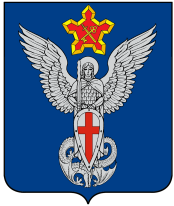 АдминистрацияЕрзовского городского поселенияГородищенского муниципального районаВолгоградской области403010, р.п. Ерзовка, ул. Мелиоративная, дом 2,  тел/факс: (84468) 4-76-20, 4-79-15П О С Т А Н О В Л Е Н И Еот 20 мая 2019  года                       № 182Об утверждении Плана противодействия коррупции в Ерзовском городском поселении на 2019-2021 годы В целях реализации Федерального закона от 25 декабря 2008 г. № 273-ФЗ "О противодействии коррупции",  Указа Президента Российской Федерации № 378 от 29 июня 2018 года «О Национальном Плане противодействия коррупции на 2018-2020 гг.», а также систематизации работы по предупреждению и устранению условий, способствующих возникновению и распространению коррупции и повышения эффективности взаимодействия с территориальными органами федеральных органов исполнительной власти, органами государственной власти Волгоградской области, институтами гражданского общества, организациями и физическими лицами по противодействию коррупции,ПОСТАНОВЛЯЮ:Утвердить прилагаемый План мероприятий противодействия коррупции в Ерзовском городском поселении на 2019-2021 годы.Настоящее постановление вступает в силу с даты его принятия и подлежит официальному опубликованию.Глава Ерзовскогогородского поселения	                   С.В. Зубанков